Overview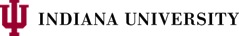 For background on Online Definitions at IU, please refer to the document at the bottom of this page called ‘Read more about definitions’  https://teachingonline.iu.edu/about/index.htmlSome new columns are available (on 8/22/2020) in SR_STU_TERM_ST/GT and the daily snapshot (SR_DAILY_TRM_DTL_SNPSHT_ST/V/IR_DAILY_TRM_DTL_SNPSHT_GT) to make reporting on online status a bit easier.The new columns represent counts and indicators by student/institution (or reporting institution)/term. The reporting institution set of columns combines IUPUI/Columbus/Ft Wayne into one set of counts and indicators. It is important to note that these columns aggregate class counts for students who are in multiple careers at an institution into a single count, and repeat these aggregated counts on all career rows for the student.
The new columns are class counts by instruction modes rolled up at the institution (or reporting institution) level. There are also some indicator codes that aggregate class counts into an indicator, such as, is the student enrolled in All, Some, or No online courses? Or, is the student enrolled in any courses that have an on-campus presence requirement?  
You must use the ROW_USE_HDCT_UNDUPL_IND if you want unduplicated counts at the institution or report institution level.  If you want unduplicated counts for a campus, without regard to the student's level, only include rows where the ROW_USE_HDCT_UNDUPL_IND=Y. That will retrieve the record with the highest designated primacy, and it will contain the student’s total institution class counts and status, not just for that career (if the student is taking classes from more than one career).

If, however, you want a count of undergraduate students (not undergraduate level courses) and their class counts or status, you can limit to undergraduate level students using one of the derived level columns. Understand that their class counts will be across their entire institution, even if they took a non-undergraduate course. 

 SR_STU_TERM_ST and SR_DAILY_TRM_DTL_SNPSHT_ST and SR_DAILY_TRM_DTL_SNPSHT_V will have the following new columns:SR_STU_TERM_GT ,IR_DAILY_TRM_SNPSHT_GT and IR_CEN_TRM_SNPSHT_GT  contain the following new columns:STU_INST_CLS_CNT               Total Class Count for Stu/Inst/TermContains the count of all enrolled classes for a student in the term at the institution. STU_INST_P_CLS_CNT             Total P (In Person) Class Count for Stu/Inst/TermContains the count of all enrolled instruction mode=P classes for a student in the term at the institution. STU_INST_HY_CLS_CNT            Total HY (Hybrid On Cmp/Onln) Class Count for Stu/Inst/TermContains the count of all enrolled instruction mode=HY classes for a student in the term at the institution. STU_INST_OI_CLS_CNT            Total OI (Online 76-99%) Class Count for Stu/Inst/TermContains the count of all enrolled instruction mode=OI classes for a student in the term at the institution. STU_INST_OA_CLS_CNT            Total OA (Online 100%) Class Count for Stu/Inst/TermContains the count of all enrolled instruction mode=OA classes for a student in the term at the institution. STU_INST_HD_CLS_CNT            Total HD (Hybrid Dist) Class Count for Stu/Inst/TermContains the count of all enrolled instruction mode=HD classes for a student in the term at the institution. STU_INST_DO_CLS_CNT            Total DO (Dist Live Video)Class Count for Stu/Inst/TermContains the count of all enrolled instruction mode=DO classes for a student in the term at the institution. STU_INST_IN_CLS_CNT            Total IN (Internship) Class Count for Stu/Inst/TermContains the count of all enrolled instruction mode=IN classes for a student in the term at the institution. STU_INST_IS_CLS_CNT            Total IS (Ind Study) Class Count for Stu/Inst/TermContains the count of all enrolled instruction mode=IS classes for a student in the term at the institution. STU_INST_ON_CMP_PRSNC_CLS_CNT  Total On-Campus Presence (P,HY,OI) Class Count for Stu/Inst/TermContains the count of all enrolled instruction mode=P,HY,OI classes for a student in the term at the institution, indicating there is some on-campus presence required. STU_INST_ONLN_CLS_CNT          Total Online (OA,OI,HD,DO) Class Count for Stu/Inst/TermContains the count of all enrolled instruction mode=OA,OI,HD,DO classes for a student in the term at the institution. STU_INST_ONLN_ASYNCH_CLS_CNT   Total Asynchronous Online (OA,OI) Class Count for Stu/Inst/TermContains the count of all enrolled instruction mode=OA,OI classes for a student in the term at the institution. DIST_ED_TERM_STAT_DESC         Online Status for Stu/Inst/TermAll' if the student is taking all online courses (OA/OI/HD/DO), 'Part' if the student is taking some but not all online courses, or 'None' if the student is not taking any online courses at the institution. STU_RPT_INST_CLS_CNT           Total Class Count for Stu/Rpt Inst/TermContains the count of all enrolled classes for a student in the term at the reporting institution. STU_RPT_INST_P_CLS_CNT         Total P (In Person) Class Count for Stu/Rpt Inst/TermContains the count of all enrolled instruction mode=P classes for a student in the term at the reporting institution. STU_RPT_INST_HY_CLS_CNT        Total HY (Hybrid) Class Count for Stu/Rpt Inst/TermContains the count of all enrolled instruction mode=HY classes for a student in the term at the reporting institution. STU_RPT_INST_OI_CLS_CNT        Total OI (Online 76-99%) Class Count for Stu/Rpt Inst/TermContains the count of all enrolled instruction mode=OI classes for a student in the term at the reporting institution. STU_RPT_INST_OA_CLS_CNT        Total OA (Online 100%) Class Count for Stu/Rpt Inst/TermContains the count of all enrolled instruction mode=OA classes for a student in the term at the reporting institution. STU_RPT_INST_HD_CLS_CNT        Total HD (Hybrid Dist) Class Count for Stu/Rpt Inst/TermContains the count of all enrolled instruction mode=HD classes for a student in the term at the reporting institution. STU_RPT_INST_DO_CLS_CNT        Total DO ()Class Count for Stu/Rpt Inst/TermContains the count of all enrolled instruction mode=DO classes for a student in the term at the reporting institution. STU_RPT_INST_IN_CLS_CNT        Total IN (Internship) Class Count for Stu/Rpt Inst/TermContains the count of all enrolled instruction mode=IN classes for a student in the term at the reporting institution. STU_RPT_INST_IS_CLS_CNT        Total IS (Ind Study) Class Count for Stu/Rpt Inst/TermContains the count of all enrolled instruction mode=IS classes for a student in the term at the reporting institution. STU_RPT_INST_ON_CMP_PRSNC_CNT  Total On-Campus Presence (P,HY,OI) Class Count for Stu/Rpt Inst/TermContains the count of all enrolled instruction mode=(P,HY,OI) classes for a student in the term at the reporting institution. STU_RPT_INST_ONLN_CLS_CNT      Total Online (OA,OI,HD,DO) Class Count for Stu/Rpt Inst/TermContains the count of all enrolled instruction mode=(OA,OI,HD,DO) classes for a student in the term at the institution. STU_RPT_INST_ONLN_ASYNCH_CNT   Total Asynchronous Online (OA,OI) Class Count for Stu/Rpt Inst/TermContains the count of all enrolled instruction mode=(OA,OI) classes for a student in the term at the reporting institution. DIST_ED_TERM_STAT_RPT_DESCOnline Status for Stu/Rpt Inst/TermAll' if the student is taking all online courses (OA/OI/HD/DO), 'Part' if the student is taking some but not all online courses, or 'None' if the student is not taking any online courses at the reporting institution.STU_INST_ON_CMP_PRSNC_IND      On-Campus Presence (P,HY,OI) Ind for Stu/Inst/TermY if the student has at least one course with some on-campus presence (P,HY,OI) at the institution. STU_INST_ONLN_IND  Online (OA,OI,HD,DO) Ind for Stu/Inst/TermY if the student has at least one course that is online (OA,OI,HD,DO) at the institution. STU_INST_ONLN_ASYNCH_INDAsynchronous Online (OA,OI) Ind for Stu/Inst/TermY if the student has at least one course that is asynchronous online (OA,OI) at the institution. DIST_ED_TERM_STAT_INST_DESC         Online Status for Stu/Inst/TermAll' if the student is taking all online courses (OA/OI/HD/DO), 'Part' if the student is taking some but not all online courses, or 'None' if the student is not taking any online courses at the institution. STU_RPT_INST_ON_CMP_PRSNC_IND      On-Campus Presence (P,HY,OI) Ind for Stu/Rpt Inst/TermY if the student has at least one course with some on-campus presence (P,HY,OI) at the reporting institution. STU_RPT_INST_ONLN_IND  Online (OA,OI,HD.DO) Ind for Stu/Rpt Inst/TermY if the student has at least one course that is online (OA,OI,HD,DO) at the reporting institution. STU_RPT_INST_ONLN_ASYNCH_INDAsynchronous Online (OA,OI) Ind for Stu/Rpt Inst/TermY if the student has at least one course that is asynchronous online  (OA,OI) at the reporting institution. DIST_ED_TERM_STAT_RPTINST_DESCOnline Status for Stu/Rpt Inst/TermAll' if the student is taking all online courses (OA/OI/HD/DO), 'Part' if the student is taking some but not all online courses, or 'None' if the student is not taking any online courses at the reporting institution.